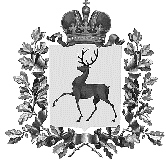 УПРАВЛЕНИЕ ФИНАНСОВАДМИНИСТРАЦИИ ТОНШАЕВСКОГО МУНИЦИПАЛЬНОГО ОКРУГА НИЖЕГОРОДСКОЙ ОБЛАСТИПРИКАЗ12 февраля 2021 года	№  14-о_________________                                                                           ___________О внесении изменений в Приказ управления финансов администрации Тоншаевского района от 22 декабря 2020 года №44-о «Об утверждении Порядка применения кодов целевых статей расходов классификации расходов при формировании бюджета Тоншаевского муниципального округа на 2021 год и плановый 2022 и 2023 годов»В целях обеспечения формирования бюджета Тоншаевского муниципального округа на 2021 год и плановый 2022 и 2023 годов п р и к а з ы в а ю:1. Внести в Порядок применения кодов целевых статей расходов классификации расходов при формировании бюджета Тоншаевского муниципального округа на 2021 год и на плановый 2022 и 2023 годов, утвержденный приказом управления финансов администрации Тоншаевского района от 22 декабря 2020 года №44-о, следующие изменения:1.1. В Перечне и правилах отнесения расходов бюджета округа на соответствующие целевые статьи классификации расходов бюджетов:1) после целевой статьи 01. 1. 01. 42110 дополнить абзацами следующего содержания:0110153030 Субвенция на исполнение полномочий по финансовому обеспечению выплат ежемесячного денежного вознаграждения за классное руководство педогогическим работникам муниципальных образовательных организацийПо данной целевой статье отражаются расходы бюджета округа за счет субвенций областного бюджета на исполнение полномочий по финансовому обеспечению выплат ежемесячного денежного вознаграждения за классное руководство педогогическим работникам муниципальных образовательных организаций2) после целевой статьи 01.1.01.S2490  дополнить абзацами следующего содержания:01.1.E1.74590  Иные межбюджетные трансферты на финансовое обеспечение деятельности центров образования цифрового и гуманитарного профилей "Точка роста" По данной целевой статье отражаются расходы бюджета округа на финансовое обеспечение деятельности центров образования цифрового и гуманитарного профилей "Точка роста"3) после целевой статьи 02.1.01.44210  дополнить абзацами следующего содержания:02.1.01.S2090  Субсидия на заработную плату за счет средств областного бюджета
 По данной целевой статье отражаются расходы бюджета округа на заработную плату.4) после целевой статьи 02.1.01.S2090  дополнить абзацами следующего содержания:02.1.02.00000  Комплектование книжных фондов муниципальных общедоступных библиотек02.1.03.00000  Подключение муниципальных общедоступных библиотек к информационно телекоммуникационной сети "Интернет" и развитие библиотечного дела с учетом задачи расширения информационных технологий.02.1.03.L5190  Субсидия на поддержку отрасли культуры за счет средств федерального, областного и местного бюджетов (МЦБС)По данной целевой статье отражаются расходы бюджета округа на поддержку отрасли культуры.5) после целевой статьи 02.1.03.L5190  дополнить абзацами следующего содержания:02.1.05.00000  Проведение массовых мероприятий, подписка периодических изданий, обслуживание автоматизированной системы, приобретение мебели02.1.05.44210  Субсидия на иные целиПо данной целевой статье отражаются расходы бюджета округа на иные цели.6) после целевой статьи 02.2.01.44110  дополнить абзацами следующего содержания:02.1.01.S2090  Субсидия на заработную плату за счет средств областного бюджетаПо данной целевой статье отражаются расходы бюджета округа на заработную плату.7) после целевой статьи 02.1.01.S2090  дополнить абзацами следующего содержания:02.2.02.00000  Проведение массовых мероприятий
02.2.02.44110  Субсидия на иные цели
По данной целевой статье отражаются расходы бюджета округа на иные цели.8) после целевой статьи 02.3.02.L4670  дополнить абзацами следующего содержания:02.3.03.00000  Приобретение музыкального оборудования для учреждений культуры
02.3.03.44010  Субсидия на иные цели за счет средств местного бюджета(МЦКС)
По данной целевой статье отражаются расходы бюджета округа на иные цели.9) после целевой статьи 02.3.05.45210  дополнить абзацами следующего содержания:02.3.06.00000  Государственная поддержка лучших работников сельских учреждений культуры
02.3.06.L5190  Субсидия на поддержку отрасли культуры за счет средств федерального, областного и местного бюджетов (МЦКС)По данной целевой статье отражаются расходы бюджета округа на поддержку отрасли культуры.02.3.07.00000  Текущий ремонт муниципальных учреждений культуры
02.3.07.44010  Субсидия на иные целиПо данной целевой статье отражаются расходы бюджета округа на иные цели.10) после целевой статьи 02.4.01.42310  дополнить абзацами следующего содержания:02.4.02.00000  Капитальный ремонт здания детской музыкальной школы
02.4.02.S2770  Субсидия на иные цели
 По данной целевой статье отражаются расходы бюджета округа на иные цели.11) после целевой статьи 02.5.01.44110  дополнить абзацами следующего содержания:02.5.01.S2090  Субсидия на заработную плату за счет средств областного бюджетаПо данной целевой статье отражаются расходы бюджета округа на заработную плату.12) после целевой статьи 02.6.01.44110  дополнить абзацами следующего содержания:02.6.01.S2090  Субсидия на заработную плату за счет средств областного бюджетаПо данной целевой статье отражаются расходы бюджета округа на заработную плату.13) после целевой статьи 03.1.02.R5080  дополнить абзацами следующего содержания:03.1.03.73280  Субвенции на возмещение части процентной ставки по долгосрочным, среднесрочным и краткосрочным кредитам, взятым малыми формами хозяйствования, за счет средств областного бюджета.По данной целевой статье отражаются расходы бюджета округа на возмещение части процентной ставки по долгосрочным, среднесрочным и краткосрочным кредитам, взятым малыми формами хозяйствования, за счет средств областного бюджета.
14) после целевой статьи 03.3.01.73030  дополнить абзацами следующего содержания:03.4.00.00000  Подпрограмма "Развитие сельскохозяйственных территорий"
03.4.01.00000  Создание условий для обеспечения доступным и комфортным жильем сельского населения
03.4.01.25800  Разработка проектно-сметной документации по строительству жилья, предоставляемого гражданам, проживающим на сельских территориях, по договору найма жилого помещенияПо данной целевой статье отражаются расходы бюджета округа03.4.01.L5760  Субвенция на строительство жилого помещения (жилого дома), предоставляемого гражданам Российской Федерации, проживающим на сельских территориях, по договору найма жилого помещения, за счет средств федерального бюджетаПо данной целевой статье отражаются расходы бюджета округа  на строительство жилого помещения (жилого дома), предоставляемого гражданам Российской Федерации, проживающим на сельских территориях, по договору найма жилого помещения03.4.03.00000  создание и развитие инфраструктуры на сельских территориях
03.4.03.04010  мероприятия по благоустройству сельских территорийПо данной целевой статье отражаются расходы бюджета округа на мероприятия по благоустройству сельских территорий03.4.03.04050  мероприятия по благоустройству сельских территорийПо данной целевой статье отражаются расходы бюджета округа на мероприятия по благоустройству сельских территорий.03.4.03.L5760  субсидия на реализацию мероприятий по благоустройству сельских территорийПо данной целевой статье отражаются расходы бюджета округа на мероприятия по благоустройству сельских территорий.15) после целевой статьи 08.1.01.29030  дополнить абзацами следующего содержания:08.2.00.00000  Эффективная кредитно-финансовая и инвестиционная поддержка субъектов малого предпринимательства
08.2.12.29030  Субсидирование части затрат субъектами МСП (гранты), связанные с началом предпринимательской деятельности По данной целевой статье отражаются расходы бюджета округа на субсидирование части затрат субъектами МСП (гранты), связанные с началом предпринимательской деятельности08.2.13.29030  Субсидирование части затрат субъектов малого и среднего предпринимательства, связанных с приобретением оборудования (в том числе по договорам лизинга) в целях создания и (или) развития и (или) модернизации (реконструкции, технического перевооружения) производства (работ, услуг), создания новых рабочих мест и повышение производительности трудаПо данной целевой статье отражаются расходы бюджета округа на субсидирование части затрат субъектов малого и среднего предпринимательства, связанных с приобретением оборудования (в том числе по договорам лизинга) в целях создания и (или) развития и (или) модернизации (реконструкции, технического перевооружения) производства (работ, услуг), создания новых рабочих мест и повышение производительности труда08.3.00.00000  Развитая и эффективная инфраструктура поддержки малого предпринимательства
08.3.13.00590  Субсидия на иные цели(создание и обеспечение деятельности Центра поддержки предпринимательства (ЦПП) на базе МБУ "ТБИ"По данной целевой статье отражаются расходы бюджета округа на иные цели(создание и обеспечение деятельности Центра поддержки предпринимательства (ЦПП) на базе МБУ "ТБИ"08.4.00.00000  Высокая производственная активность субъектов малого предпринимательства (создание, материально-техническое обеспечение и обеспечение деятельности бизнес-инкубатора в р.п. Тоншаево)
08.4.12.29030  Предоставление субсидий на материально-техническое обеспечение муниципальных бизнес-инкубаторов и Центров (Фондов) поддержки предпринимательстваПо данной целевой статье отражаются расходы бюджета округа на материально-техническое обеспечение муниципальных бизнес-инкубаторов и Центров (Фондов) поддержки предпринимательства08.4.13.00590  Содержание и обеспечение текущей деятельности муниципального учреждения "Тоншаевский бизнес инкубатор" производственного назначенияПо данной целевой статье отражаются расходы бюджета округа на содержание и обеспечение текущей деятельности муниципального учреждения "Тоншаевский бизнес инкубатор" производственного назначения08.5.00.00000  Высокая конкурентоспособность субъектов малого предпринимательства08.6.00.00000  Развитая система бытового обслуживания населения и торговли16) после целевой статьи 09.4.F3.6748S  дополнить абзацами следующего содержания:10.1.F2.55550  Расходы на поддержку государственных программ субъектов Российской Федерации и муниципальных программ формирования городской средыПо данной целевой статье отражаются расходы районного бюджета округа на поддержку государственных программ субъектов Российской Федерации и муниципальных программ формирования городской среды17) после целевой статьи 13.1.01.25200  дополнить абзацами следующего содержания:14.1.00.00000  Задача: создание системы пропаганды с целью формирования негативного отношения к правонарушениям в сфере дорожного движения14.1.01.00000  Взаимодействие с органами государственной власти субъекта по вопросам совместной реализации мероприятий в сфере безопасности дорожного движения.
14.1.02.00000  Публикация в районной газете «Край родной» статей и прочих материалов, направленных на профилактику БДД.
14.1.03.00000  Обеспечение взаимодействия комиссии по безопасности дорожного движения с исполнительными и представительными органами Тоншаевского муниципального района и поселений района в сфере обеспечения безопасности дорожного движения
14.2.00.00000  Задача "Повышение культуры вождения"
14.2.01.00000  Проведение рабочих собраний с водительским составом и инженерно-техническими работниками автотранспортных организаций с обсуждением вопроса о состоянии аварийности и дорожно-транспортной дисциплины и разбором причин совершения дорожно-транспортных происшествий
14.2.02.00000  Проведение обучения водителей школьных автобусов по 20-часовой программе безопасности дорожного движения
14.3.00.00000  Задача "Формирование у детей навыков безопасного поведения на дорогах"
14.3.01.00000  Проведение совещаний с руководителями образовательных учреждений по вопросу: «Анализ деятельности образовательных учреждений по предупреждению детского дорожно-транспортного травматизма»
14.3.02.00000  Мониторинг и изучение деятельности образовательных учреждений по профилактике детского дорожно-транспортного травматизма
14.3.03.00000  Оснащение образовательных учреждений современным оборудованием и средствами обучения (уголки по ПДД, тренажеры, компьютерные программы). Приобретение наглядной агитации для образовательных организаций
14.3.04.00000  Приобретение и распространение среди первоклассников световозвращающих детских нарукавных повязок
14.3.04.28810  приобретение и распространение среди первоклассников световозвращающихся детских нарукавных повязокПо данной целевой статье отражаются расходы районного бюджета округа на приобретение и распространение среди первоклассников световозвращающихся детских нарукавных повязок.14.3.05.00000  Организация и проведение массовых мероприятий с детьми (выставки детских рисунков «Безопасное поведение на дорогах», «Безопасное колесо», «Дорога глазами детей», фестивали «Светофор», «Безопасная дорога детства», акции «Пристегни ремень!», «Пешеход», «Ребенок – главный пассажир», «Засветись! Стань заметней на дороге!)
14.3.06.00000  Проведение «Месячника безопасности дорожного движения»
14.3.07.00000  Проведение «Недели безопасности»
14.3.08.00000  Проведение муниципальных и участие в областных конкурсах «Красный, желтый, зеленый», «На лучшую организацию работы по профилактике ДТП образовательных учреждений», участие во Всероссийских интернет-олимпиадах для школьников на знание ПДД, Всероссийских конкурсах «Безопасная дорога – детям»
14.4.00.00000  Задача "Совершенствование организации движения транспорта и пешеходов"
14.4.01.00000  Выявление очагов аварийности на автомобильных дорогах местного значения
14.4.02.00000  Сбор информации о состоянии дорожных условий, характеристика транспортного потока и особенностях ДТП для установления причин возникновения мест концентрации ДТП
14.4.03.00000  Проведение совместных проверок эксплуатационного состояния автомобильных дорог и железнодорожных переездов
14.4.04.00000  Мероприятия по улучшению освещенности улично-дорожной сети
14.4.05.00000  Установка недостающих знаков на автодорогах местного значения в границах населенного пункта
14.4.05.28810  Установка недостающих знаков на автодорогах местного значения в границах населенного пунктаПо данной целевой статье отражаются расходы районного бюджета округа на установку недостающих знаков на автодорогах местного значения в границах населенного пункта.14.4.06.00000  Строительство и ремонт мостов и пешеходных тротуаров в границах поселений
14.4.07.00000  Ремонт покрытия автомобильных дорог местного значения и искусственных сооружений в границах населенных пунктов
14.4.07.28810  Расходы по ремонту покрытия автомобильных дорог местного значения и искусственных сооружений в границах населенных пунктовПо данной целевой статье отражаются расходы районного бюджета округа на ремонт покрытия автомобильных дорог местного значения и искусственных сооружений в границах населенных пунктов14.4.08.00000  Ремонт автомобильных дорог общего пользования местного значения за счет акцизов на нефтепродукты (5%) (Ремонт дорожного покрытия по ул.Бусыгина в р.п.Тоншаево)
14.4.09.00000  Ремонт автомобильных дорог общего пользования местного значения за счет акцизов на нефтепродукты (5%) (Ремонт дорожного покрытия по ул. Малая в р.п. Тоншаево)
14.4.09.S2210  Ремонт автомобильных дорог общего пользования местного значения за счет акцизов на нефтепродукты (5%) (Ремонт дорожного покрытия по ул. Малая в р.п. Тоншаево)По данной целевой статье отражаются расходы районного бюджета округа на ремонт автомобильных дорог общего пользования местного значения за счет акцизов на нефтепродукты (5%) (Ремонт дорожного покрытия по ул. Малая в р.п. Тоншаево)14.4.10.00000  Ремонт автомобильных дорог общего пользования местного значения за счет акцизов на нефтепродукты (5%) (Ремонт дорожного покрытия по ул. Жукова в р.п. Тоншаево)
14.4.10.S2210  Ремонт автомобильных дорог общего пользования местного значения за счет акцизов на нефтепродукты (5%) (Ремонт дорожного покрытия по ул. Жукова в р.п. Тоншаево)По данной целевой статье отражаются расходы районного бюджета округа на ремонт автомобильных дорог общего пользования местного значения за счет акцизов на нефтепродукты (5%) (Ремонт дорожного покрытия по ул. Жукова в р.п. Тоншаево)14.4.11.00000  Ремонт автомобильных дорог общего пользования местного значения за счет акцизов на нефтепродукты (5%) (Ремонт дорожного покрытия по ул. Кооперативная в р.п. Пижма)
14.4.11.S2210  Ремонт автомобильных дорог общего пользования местного значения за счет акцизов на нефтепродукты (5%) (Ремонт дорожного покрытия по ул. Кооперативная в р.п. Пижма)По данной целевой статье отражаются расходы районного бюджета округа на ремонт автомобильных дорог общего пользования местного значения за счет акцизов на нефтепродукты (5%) (Ремонт дорожного покрытия по ул. Кооперативная в р.п. Пижма)14.5.00.00000  Задача: повышение уровня технического обеспечения мероприятий по безопасности дорожного движения
14.5.01.00000  Создание охраняемой стоянки для задержанных транспортных средств
14.5.02.00000  Приобретение комплексов фотовидеофиксации нарушений ПДД18) после целевой статьи 66.0.05.04010  дополнить абзацами следующего содержания:66.0.05.04030  Озеленение территорийПо данной целевой статье отражаются расходы районного бюджета округа на Озеленение территорий.19) после целевой статьи 66.0.05.04010  дополнить абзацами следующего содержания:66.0.05.25260  Прочие мероприятия в области массового спортаПо данной целевой статье отражаются расходы районного бюджета округа на мероприятия в области массового спорта.2. Контроль за исполнением настоящего приказа оставляю за собой.Начальник Управления                                                    Н.В.Куликова